11-ый классЗадача 1. Сближение кораблей. Задача 2. Подъем на непрочной веревке. Задача 3. Стрельба по движущейся мишени. Задача 4. Забор жидкости с помощью трубки. Задача 5. Какой конденсатор «победит».       В море два корабля находятся на расстоянии L = 10 км друг от друга на одном меридиане с севера на юг. Затем "северный" корабль начинает двигаться в восточном направлении со скоростью V1 = 15 км/ч, а другой одновременно - со скоростью V2 = 20 км/ч в северном направлении. Найдите минимальное расстояние Lmin между кораблями, которое достигается при их движении, если они не меняют своего направления движения.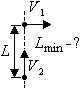       Решение: 
Перейдем в систему отсчета одного из кораблей, например, второго. В ней второй корабль покоится, а первый движется с относительной скоростью 
Vотн = (V12 + V22)1/2 
под таким углом α от направления на первый корабль, что 
sin α = V1/Vотн = V1/(V12 + V22)1/2. 
Минимальное расстояние равно длине перпендикуляра, опущенного от второго корабля на направление первого, 
Lmin = L sin α = LV1/(V12 + V22)1/2 = 6 км.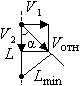       Ответ: Lmin = LV1/(V12 + V22)1/2 = 6 км.      Критерии оценивания:      Критерии оценивания:Шаги выполнения заданияЧисло балловПереход в систему отсчета одного из кораблей2Vотн = (V12 + V22)1/23sin α = V1/Vотн = V1/(V12 + V22)1/22Lmin = L sin α = LV1/(V12 + V22)1/2 = 3Сумма баллов:10      Веревка выдерживает груз массой m1 = 12 кг, если груз висит неподвижно. На этой веревке вертикально вверх равноускоренно поднимают груз массой m2 = 10 кг. На какую предельную высоту h можно поднять этот груз за время t = 5 с, чтобы веревка не разорвалась? Ускорение свободного падения примите равным g = 10 м/с2.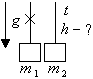       Решение: 
Пусть T - максимальная сила натяжения веревки, которую она выдерживает, a - ускорение груза при его подъеме. Тогда из второго закона Ньютона для двух случаев после исключения T находим ускорение: 
T - m1g = 0, 
T - m2g = m2a, 
a = g (m1 - m2)/m2. 
Далее с учетом кинематики равноускоренного движения окончательно получаем 
h = at2/2 = (m1 - m2)gt2/(2m2) = 25 м.       Ответ: h = (m1 - m2)gt2/(2m2) = 25 м.      Критерии оценивания:      Критерии оценивания:Шаги выполнения заданияЧисло балловT - m1g = 01T - m2g = m2a3a = g (m1 - m2)/m21h = at2/22h = (m1 - m2)gt2/(2m2) = 3Сумма баллов:10      Небольшой шар массой M = 100 г висит на нити длиной L = 40 см. Нить с шаром отклоняют от вертикали на угол α = 60° и отпускают без начальной скорости. В момент прохождения шаром нижнего положения равновесия в него попадает горизонтально летящая навстречу пуля массой m = 10 г. После попадания пули в шар она пробивает его и продолжает двигаться в горизонтальном направлении, а нить с шаром отклоняется от вертикали на прежний угол α. На какую величину ΔV уменьшилась скорость пули после попадания в шар? Считайте, что сопротивлением воздуха можно пренебречь, ускорение свободного падения g = 10 м/с2. 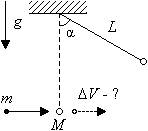       Решение: 
Из закона сохранения энергии для шара 
MgL(1 - cos α) = MV2/2 
следует, что скорость шара в самом нижнем положении до и после попадания в него пули равна 
V = [2gL(1 - cos α)]1/2. 
Из закона сохранения импульса для системы 
mV1 - MV = mV2 + MV, 
где V1 и V2 - скорость пули до и после ее попадания в шар соответственно, окончательно с учетом выражения для V находим 
ΔV = V1 - V2 = 2VM/m = 2[2gL(1 - cos α)]1/2M/m = 40 м/с.       Ответ: ΔV = 2[2gL(1 - cos α)]1/2M/m = 40 м/с.      Критерии оценивания:      Критерии оценивания:Шаги выполнения заданияЧисло балловЗакон сохранения энергии MgL(1 - cos α) = MV2/22Равенство скоростей шара до и после попадания пули2V = [2gL(1 - cos α)]1/22mV1 - MV = mV2 + MV2ΔV = V1 - V2 = 2VM/m = 2[2gL(1 - cos α)]1/2M/m = 40 м/с2Сумма баллов:10      Тонкую трубку длиной L = 100 см, открытую с обоих концов, в вертикальном положении наполовину погружают в жидкую ртуть. Затем закрывают сверху и осторожно вынимают. Какой длины X столбик ртути останется в трубке, если атмосферное давление равно H = 760 мм. рт. ст.? Температуру можно считать постоянной и капиллярными явлениями пренебречь.      Решение: 
Пусть ρ - плотность ртути, g - ускорение свободного падения, S - внутренняя площадь поперечного сечения трубки. Тогда P0 = ρgH - атмосферное давление воздуха в открытой трубке. Давление воздуха в трубке с ртутью 
P = (P0 - ρgX) = ρg(H - X). 
Если еще учесть, что начальный и конечный объемы воздуха в трубке соответственно равны V0 = S(L/2), V = S(L - X), то из уравнения Бойля-Мариотта для воздуха в трубке получаем: 
P0V0 = PV, 
ρgHSL/2 = ρg(H - X)S(L - X), 
HL/2 = (H - X)(L - X), 
X2 - 2(H + L)X + 2 HL = 0, 
X = [H + L - (H2 + L2)1/2 ]/2 ≈ .
Отметим, что при этом взято решение квадратного уравнения со знаком "-", так как решение со знаком "+" дает физически неподходящее значение, большее L.      Ответ: X = [H + L - (H2 + L2)1/2]/2 ≈ 252 мм.      Критерии оценивания:      Критерии оценивания:Шаги выполнения заданияЧисло балловP0 = ρgH1P = (P0 - ρgX) = ρg(H - X)2V0 = S(L/2), V = S(L - X),1P0V0 = PV1ρgHSL/2 = ρg(H - X)S(L - X),2X = [H + L - (H2 + L2)1/2]/2 ≈ 3Сумма баллов:10      Два конденсатора емкостью C1 = 10 мкФ и C2 = 40 мкФ зарядили до напряжения U0 = 20 В каждый и соединили между собой их пластины разной полярности, а другие пластины соединили между собой через резистор R. а) Какое напряжение U установится на конденсаторах? б) Какое количество теплоты WR выделится на резисторе?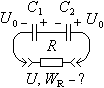       Решение: 
После подключения резистора через некоторый промежуток времени протекание тока через него станет пренебрежимо малым. Поэтому напряжения на конденсаторах станут одинаковыми и, следовательно, конденсаторы будут соединены параллельно. Их емкость равна C1 + C2, а полный заряд на этих параллельно соединенных конденсаторах равен разности величин первоначальных зарядов конденсаторов: 
q = C2U0 - C1U0. 
Тогда напряжение на этих параллельно соединенных конденсаторах равно 
U = q/(C1 + C2) = U0(C2 - C1) /(C1 + C2) = 12 В. 
Полная энергия этих конденсаторов равна 
W = q2/[2(C1 + C2)] = (C2 - C1)2U02/[2(C1 + C2)]. 
Еще учтем, что до подключения резистора первоначальная энергия конденсаторов равна 
W0 = C1U02/2 + C2U02/2. 
Тогда в соответствии с законом сохранения энергии 
WR = W0 - W = 2C1C2U02/(C1 + C2) = 6,4 мДж.      Ответ: а) U = q/(C1 + C2) = U0(C2 - C1) /(C1 + C2) = 12 В, б) WR = 2C1C2U02/(C1 + C2) = 6,4 мДж.      Критерии оценивания:      Критерии оценивания:Шаги выполнения заданияЧисло балловq = C2U0 - C1U02U = q/(C1 + C2) = U0(C2 - C1) /(C1 + C2) = 12 В2W = q2/[2(C1 + C2)] = (C2 - C1)2U02/[2(C1 + C2)]2W0 = C1U02/2 + C2U02/22WR = W0 - W = 2C1C2U02/(C1 + C2) = 6,4 мДж2Сумма баллов:10